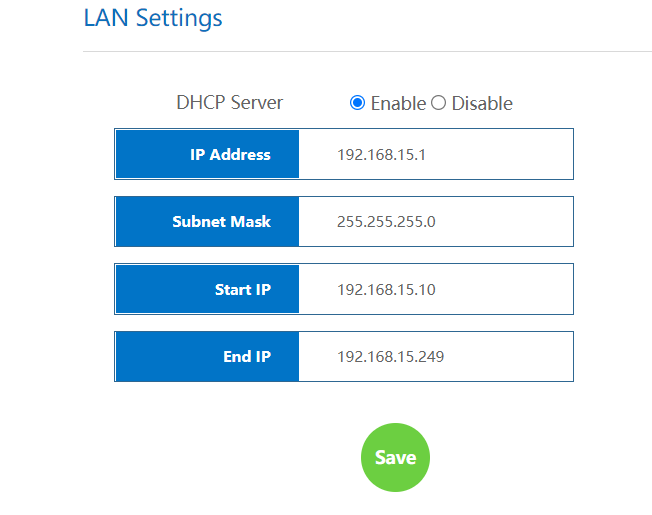 Do I set this to static ?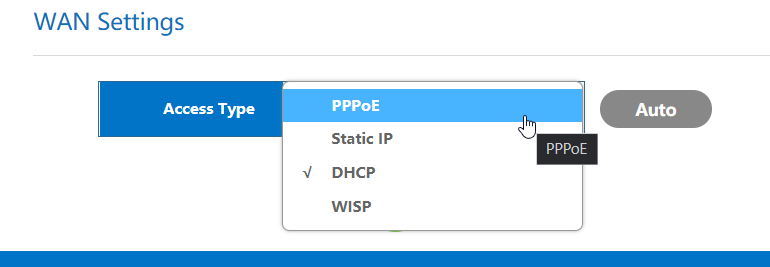 